广州文润企业管理咨询有限公司广州文润【2022】3号关于代理申报“中国招投标领域碳中和承诺示范单位”的通知各有关单位：为响应国家政策，中国招标投标网开始征集碳中和承诺示范单位，为了满足企业申报需求，我司代理申报“中国招投标领域碳中和承诺示范单位”。具体事项及要求如下：政策背景2021年2月02日，《国务院关于加快建立健全绿色低碳循环发展经济体系的指导意见》，意见指出：要深入贯彻党的十九大和十九届二中、三中、四中、五中全会精神，全面贯彻生态文明思想，认真落实党中央、国务院决策部署，坚定不移贯彻新发展理念，全方位全过程推行绿色规划、绿色设计、绿色投资、绿色建设、绿色生产、绿色流通、绿色生活、绿色消费，使发展建立在高效利用资源、严格保护生态环境、有效控制温室气体排放的基础上，统筹推进高质量发展和高水平保护，建立健全绿色低碳循环发展的经济体系，确保实现碳达峰、碳中和目标，推动我国绿色发展迈上新台阶。产品背景为实现全球及国家战略，中国招标投标网征集碳中和承诺示范单位，对实体企业的进行自愿碳排放等相关承诺，并在中国招标投标网(www.cecbid.org.cn)上发布的承诺企业证书及公示，是由第三方机构给予企业真实性、合法性的有力证明，有利于提升企业市场竞争力和品牌美誉度。商务信息包括注册信息、质量认证信息、资质信息、联系人信息等。三、目标客户依法登记注册的企业法人或其他经济组织。四、产品特色及服务标准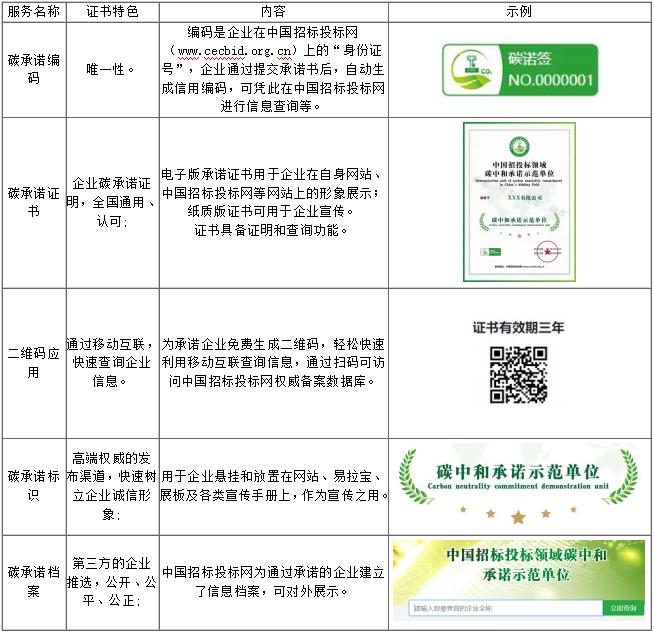 五、证书作用1.证书可用于招投标项目，全国通用。2.唯一碳诺签可印刷至产品外包装及宣传海报。3.响应国家政策要求，获得流通通行证。4.增强企业竞争力，扩大市场份额。5.提供企业内部环保意识，降低管理成本。6.助力国家碳中和目标完成，争做排头兵企业。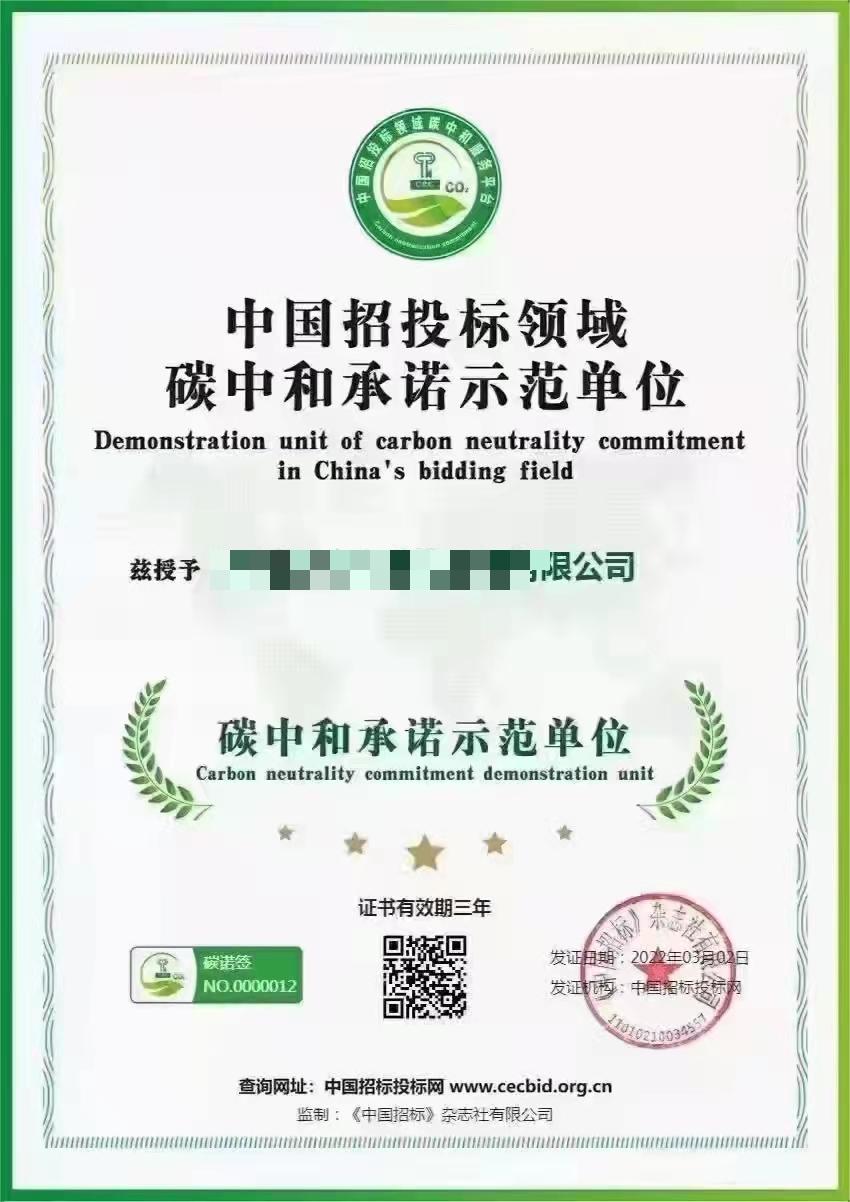 证书样板（公示网址：中国招标投网）六、申报资料营业执照、承诺书（签名盖章）               七、联系方式地址：广州市番禺大道北346号万利商业园E座208室联系电话： 020-87607388  87623088   87622088网址：www.wenrun123.com附件：申报表、承诺书                            广州文润企业管理咨询有限公司二Ο二二年十月二十五日碳中和承诺示范单位申报表承 诺 书本企业自愿向中国招标投标网做碳中和承诺；同意将企业基本信息包括但不限于企业营业执照、名称、组织机构代码（统一社会信用代码）、通讯地址、邮编、电话、网址、主营业务及产品等信息由中国招标投标网在网络媒体、纸质媒体上公开。本企业保证在申请“碳中和承诺”中向中国招标投标网提交的证明材料、数据和资料全部真实、合法、有效，复印件与原件内容相一致，并对因材料和数据虚假所引发的一切后果负全部的法律责任。具体包括：1、企业处于持续经营状态，非即将关闭、停业、歇业的企业；2、截止提交之日，没有处于失信被执行人、限制高消费等失信行为。本企业做出以下承诺：“十四五”时期是我国碳达峰、碳中和攻坚期，也是推动经济高质量发展和生态环境质量持续改善的关键阶段。为贯彻落实党中央和国务院碳达峰、碳中和工作的决策部署，实现减污降碳协同增效，积极削减碳排放，加快推动生态环境质量持续改善，促进全面绿色转型发展，本企业承诺在国家“2030年碳达峰、2060年碳中和”政策背景下，认真贯彻落实党中央国务院决策部署，严格控制碳排放总量，积极推进能源结构清洁低碳化，主动调整优化用能结构，持续推动节能降碳增效，规范企业内部碳排放管理，响应国家共建“一带一路”倡议，促进绿色低碳发展，向中国招标投标网做碳中和承诺书，主动接受社会和公众监督，强化责任担当，突出协同增效，争当生态文明排头兵，为我国按期完成“碳达峰”目标、实现“碳中和”愿景贡献力量。           法人代表签字：  单 位 盖 章：年    月    日企业名称住所注册号企业类别法定代表人注册资本成立日期申请项目碳中和承诺示范单位碳中和承诺示范单位碳中和承诺示范单位碳中和承诺示范单位碳中和承诺示范单位经营范围企业获得荣誉情况法定代表人担任社会职务或获得荣誉情况企业介绍企业申报意见法定代表人签字：                         单位盖章：法定代表人签字：                         单位盖章：法定代表人签字：                         单位盖章：法定代表人签字：                         单位盖章：法定代表人签字：                         单位盖章：联系人及联系电话